COMMONWEALTH OF MASSACHUSETTS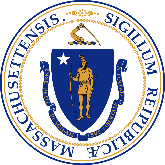 EXECUTIVE OFFICE OF HOUSING AND ECONOMIC DEVELOPMENTSeaport Economic Council Grant ProgramGrant Application for Dredging Design and PermittingSECTION I. PROJECT SUMMARY1.1 Applicant Municipality (Public Entity): Type here.1.2 Applicant CEO Name and Title: Type here.1.3 Legal Address: Type here.1.4 City: Type here. 	1.5 State: MA	1.6 Zip Code: Type here.1.7 Application Point of Contact (POC) Name and Title: Type here.1.8 POC Email: Type here.1.9 POC Phone: Type here.1.10 Project Name: Type here.1.11 Total Project Cost: Type here.1.12 Grant Amount Requested: Type here.1.13 Please provide a brief description of the project (150 words or less).SECTION II. PROJECT DESCRIPTION2.1 Harbor Name(s) – Please provide the name of the harbor(s) associated with this project.2.2 Project Site(s) – Please briefly describe the proposed dredging area(s).2.3 Are all dredging areas entirely within public tidelands? Yes		 No2.4 If no, please describe the ownership situation. 2.5 (REQUIRED) Please attach a site plan of the Project Site(s). At minimum, this site plan should consist of a Nautical Chart or a satellite image with the Project Site(s) clearly identified.  2.6 Please describe when the Project Site(s) were last permitted. 2.7 Will this project result in a comprehensive permit for dredging and dredged material disposal? Please Note: In this context, a comprehensive permit is a single federal and/or state permit that covers all areas under municipal control to be dredged and any associated dredged material disposal sites across a community’s harbors.   Yes		 No2.8 Project Need and Scope – Please describe the need for dredging and what level (%) of design and permitting will be completed. Please include in your description the extent to which shoaling has reduced available depths in the Project Site(s). 2.9 Please provide an anticipated project schedule/timeline. Type “N/A” for any milestone not applicable to the scope of the project.2.10 In the table below, please indicate which permits are required for dredging of the Project Site(s) and when the Public Entity expects to apply for and secure them.2.11 If applicable, please list any current, unexpired permits for the Project Site(s). Please also indicate when these permits will expire.    SECTION III. BUDGET AND FUNDING SOURCES3.1 Please provide a breakdown of the project budget. Please note the following:A minimum 20% match is required for any application to be considered.All match funds must originate from non-state sources.Match funds may not include in-kind contributions.3.2 Are all match funds currently secured? Yes		 NoSECTION IV. HARBOR INFORMATION4.1 Please verify the name of the harbor associated with this project. Please Note: If multiple harbors are associated with this project, please specify the name of the most developed harbor and complete this section based on that harbor alone. In this context, a developed harbor is a harbor that supports multiple types of assets (aquaculture, berths, businesses, public facilities, large vessels, etc.) and/or multiple types of users (commercial, recreational, transient, etc.). Harbors with more assets and users should be considered more developed.4.2 Is this harbor part of a Designated Port Area (DPA)? Yes		 No4.3 If yes, please provide the name of the DPA: 4.4 Please provide current counts for the following facilities and infrastructure in the harbor. Applicants are expected to be as accurate as possible.4.5 Please indicate which, if any, of the following land uses are present along the harbor’s waterfront.4.6 Is the harbor located within one (1) mile of an Environmental Justice population and/or similar population of need, such as a CDBG low- and moderate-income neighborhood? To locate Environmental Justice populations in your community, please see the Commonwealth’s Environmental Justice Viewer.    Yes		 No4.7 If yes, please describe the population and what benefits the harbor provides for these residents?SECTION V. SUPPORTING THE BLUE ECONOMYPLEASE NOTE: Answer all questions in this section based on the harbor described in Section III above.COMMERCIAL FISHING/BOATING5.1 Please provide current vessel counts for the following types of commercial vessels operating in the harbor. Applicants are expected to be as accurate as possible. 5.2 Does the harbor support aquaculture?  Yes		 No	5.3 If yes, please describe the harbor’s aquaculture operations. If available, please provide acreage and landing information (species, pieces, value, etc.).5.4 Will dredging in this harbor improve conditions and/or enhance opportunities for commercial fishing, boating, and/or aquaculture?     Yes		 No	5.5 If yes, please explain. Applicants should consider the barriers currently facing commercial fishing/boating/aquaculture and how these barriers will be mitigated or removed as a result of dredging. RECREATIONAL BOATING5.6 Will dredging support access to a state boat ramp? 	 Yes		 No	5.7 Will dredging support access to a municipal boat ramp? Yes		 No	5.8 If “yes” was answered for either 5.6 or 5.7 above, please describe the number of public parking spaces available at the ramp(s). In addition, please specify what number of these spaces currently accommodate boat trailer parking. Please Note: In this context, public parking is defined as parking for the general public, whether free of charge, pay for use, or by a permit/sticker available to the general public for purchase. Do NOT count parking spaces reserved for or accessible only to residents.  5.9 Will dredging in this harbor enhance opportunities for transient boating? Yes		 No5.10 If yes, please explain.5.11 Will dredging in this harbor support a recreational or downtown waterfront? Please Note: In this context, recreational may include public spaces (beaches, parks, trails, etc.) and/or recreational boating facilities (boat ramps, marinas, etc.).      Yes		 No5.12 If yes, please explain. Please include a summary of any existing public spaces, recreational boating facilities (including marinas), and/or downtown businesses associated with the harbor (shops, restaurants, hotels, etc.). PUBLIC SAFETY5.13 Please provide current vessel counts for the following types of public safety vessels that commonly operate in the harbor. Applicants are expected to be as accurate as possible. 5.14 Has shoaling resulted in one or more boating incidents in the harbor?     Yes		 No5.15 If yes, please explain the nature of these incidents. Please include the total number and the time period over which these incidents occurred. Additionally, please explain how dredging will prevent such incidents from occurring in the future. 5.16 If incidents have not occurred but are likely to occur given existing conditions, please use this space to explain the existing risks. Skip this question if 5.15 is answered above. 5.17 Will dredging increase public safety responsiveness? Yes		 No5.18 If yes, please explain. If available, please include examples of how shoaling in the harbor has prevented public safety officers from responding to boating incidents or other harbor-related incidents in a timely and effective manner.  COASTAL RESILIENCY5.19 Does the project include engineering and/or permitting for beach nourishment? Yes		 No5.20 If yes, please describe the benefits that this nourishment will provide.5.21 Will dredging and/or the disposal of dredged material enhance or protect wetland resources? Yes		 No5.22 If yes, please explain.  5.23 If applicable, please explain how dredging will improve water quality and what benefits these improvements will have for the community’s coastal resources. 5.24 Is this harbor included on the Massachusetts Department of Environmental Protection’s 303(d) list of impaired water bodies? Yes		 NoADDITIONAL HARBORS, IF APPLICABLE5.25 If multiple harbors are associated with this project, please use this space to briefly summarize each additional harbor’s assets (aquaculture, berths, businesses, public facilities, large vessels, etc.) and/or users (commercial, recreational, transient, etc.). Please also use this space to summarize the most important benefits to be generated from dredging these harbors. Skip this question if multiple harbors do not apply to this project.SECTION VI. PREPARING FOR SUCCESS6.1 Does the Public Entity have any local or state-approved plan that identifies dredging as a goal or objective? Examples may include a coastal resources management plan, a waterfront revitalization plan, a dredging maintenance plan, or a Municipal Harbor Plan (HMP) or DPA Master Plan. Yes		 No	6.2 If yes, please provide both the plan name and a URL link to access the document.6.3 Does the Public Entity have a municipal waterways fund that supports dredging activities? Yes		 No6.4 If yes, please explain all sources of revenue for this fund (launch fees, mooring fees, boat excise tax revenue, annual appropriations, etc.). 6.5 Please provide information regarding any additional municipal funds dedicated to harbor or waterway activities. Examples may include a harbor fund or enterprise fund. Type “N/A” if not applicable.6.6 Please describe how the Public Entity, if awarded design funding, will plan for future construction.SECTION VII. CERTIFICATION OF AUTHORIZATION7.1 Preparer Name and Title – Please provide the name and title of the person preparing and submitting this application: 7.2 Does the Public Entity require a vote of an executive body to authorize the submission of this application?  Yes		 No7.3 If yes, please attach a certified copy of this vote. 7.4 If no, is the Preparer authorized to submit this application on behalf of the Public Entity, either by virtue of an executive position (CEO, CFO, etc.) or as a designee of an executive officer? Yes		 No7.5 Certification: By dating and submitting this application, the Preparer (see 7.1 above) certifies that he/she is duly authorized to submit this application on behalf of the Public Entity. He/she further acknowledges that the information provided herein will be relied upon by the Commonwealth to decide whether to award a capital grant and that the Commonwealth reserves the rights to take action against the Public Entity or any other beneficiary of such a grant if any of the information provided is inaccurate, misleading, or false. The Preparer hereby certifies under the pains and penalties of perjury that the answers submitted in this application, and any attachments submitted in support thereof, are true, accurate, and complete. Date of Submission: Type here.  	[No Signature Required]MilestoneStart DateEnd DateDesign ContractingN/A25% Design CompletionN/A75% Design CompletionN/APermitting100% Design CompletionN/ARequired PermitFiling Date -Month & YearUse Actual or Anticipated.Issued Date -Month & YearUse Actual or Anticipated.U.S. Army Corp of Engineers (USACE) Section 10 / 404DEP Chapter 91 Waterways DEP 401 Water Quality CertificationCombined DEP Chapter 91 Waterways and 401 Water Quality CertificationLocal Order of ConditionsMEPA – Secretary’s CertificateCZM Federal Consistency ReviewDEP Superseding Order of ConditionsDEP Water Management ActBoard of Underwater Archaeological Resources ReviewOther: Type here.Other: Type here.Other: Type here.  Spending CategoryGrant RequestMatch FundsBudget= Grant Request + Match FundsSource of Match FundsSpecify Municipal, Federal, and/or Private.Month & Year Match Funds Were SecuredUse Actual or Anticipated.Surveying/TestingEngineeringPermittingOther: Type here. Other: Type here. Other: Type here. Other: Type here. Other: Type here. TOTALSN/AN/AHarbor Described in this Section:Type of Facility/InfrastructureNo. Publicly OwnedNo. Privately OwnedTotal(Public + Private)State/Municipal Boat RampN/AN/AState/Municipal Pier or WharfN/AN/AFish LandingsMooringsSlipsMarinasBoatyardsHaul and Launch BusinessesYacht ClubsOther: Type here.Other: Type here.Other: Type here.Waterfront Destinations and Land UsesPublic beachPublic park/trailMaritime center/museum or similarDowntown center Retail/RestaurantsMixed-use zoningCommercial zoning by-rightType of Commercial VesselNo. Operating in HarborCommercial Fishing Boats (excluding charter/head boats)For-Hire Fishing Boats (charter boats, head boats, etc.)Tour Boats (harbor cruises, whale watches, etc.)Ferries Shipping VesselsOther: Type here.  Other: Type here.  Other: Type here. Type of Public Safety VesselNo. Operating in HarborHarbormaster BoatsFire BoatsPolice Boats (if different from harbormaster boats)MA Environmental Police BoatsU.S. Coast Guard BoatsOther: Type here.  Other: Type here. Other: Type here. 